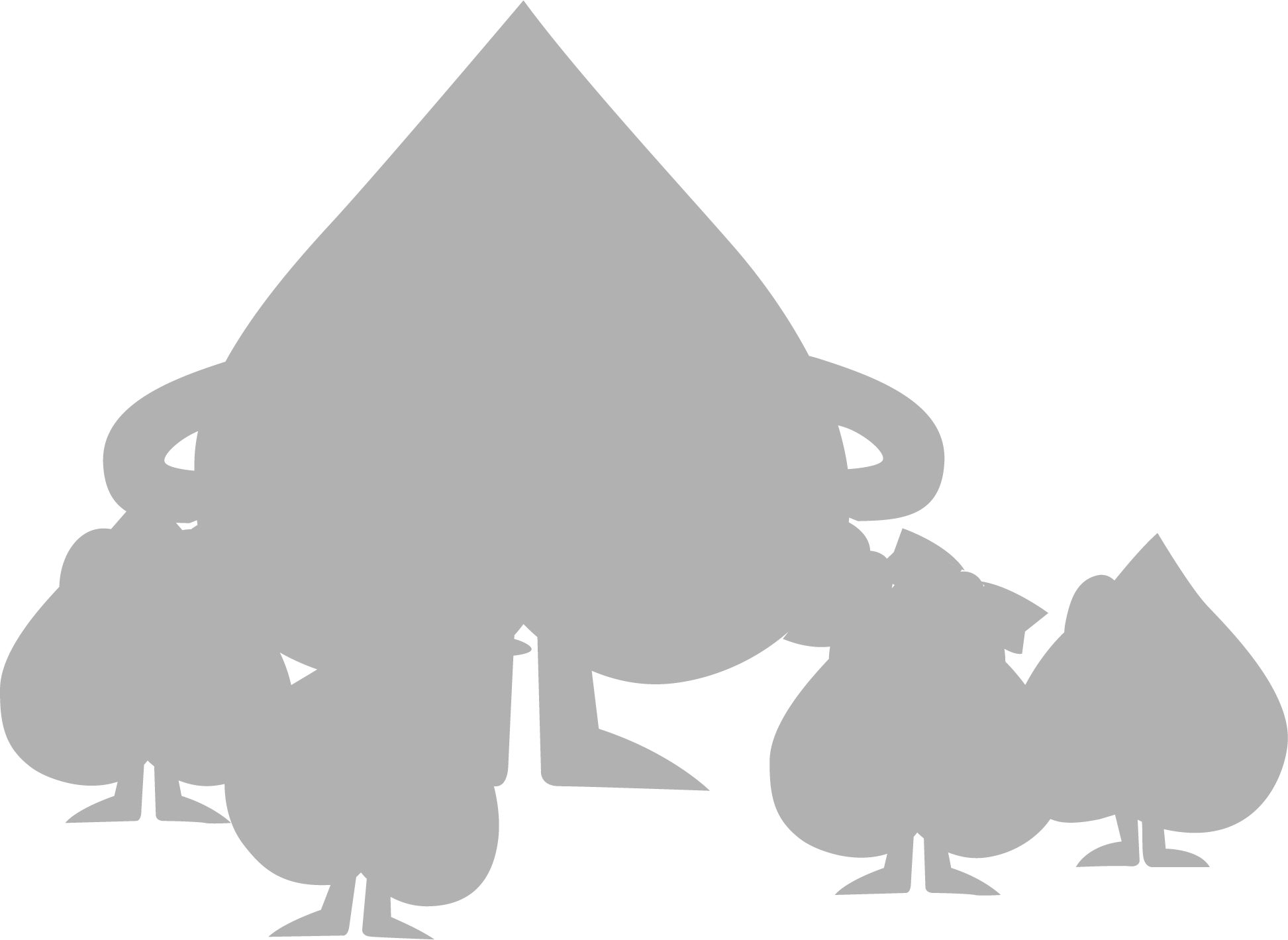 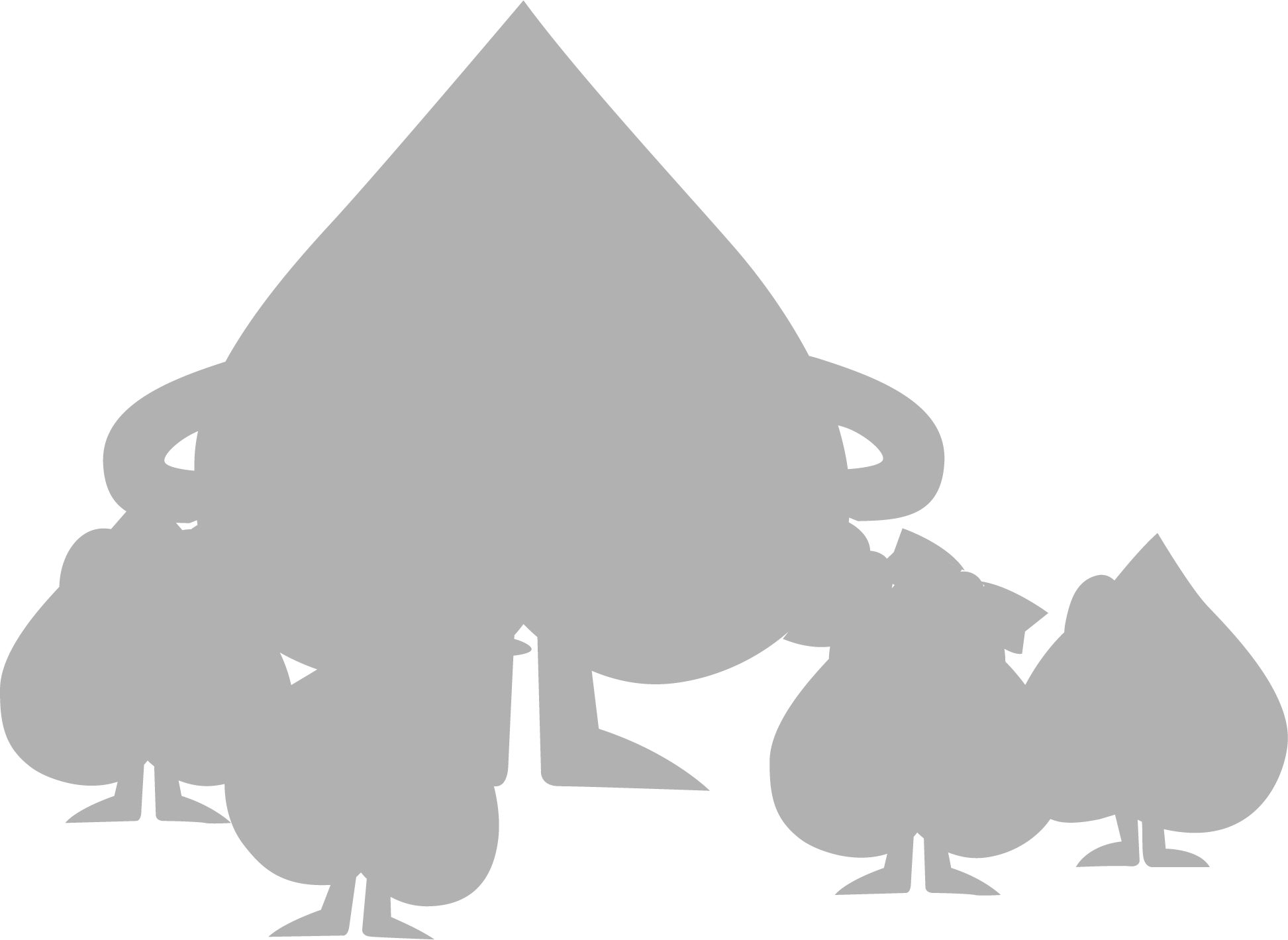 Erprobungsauftrag „Zusammenhänge beschreiben“Führen Sie Ihren geplanten Unterricht durch und achten Sie fokussiert auf die Beschreibungen der Kinder und Ihre Unterstützungsangebote gemäß der unten aufgeführten Fragen.Reflexionsauftrag | Beschreibungen fokussieren und anregenAn welchen Stellen haben Sie Beschreibungen eingefordert? Wie haben die Lernenden in den jeweiligen Situationen Beschreibungen vorgenommen und handelte es sich um treffende Beschreibungen von Zusammenhängen?*Haben Lernende das Wahrgenommene hinterfragt und erste Verallgemeinerungen und Übertragungen vorgenommen?Reflexionsauftrag | Beschreibungen unterstützen und fördernWelche Unterstützungsmaßnahmen haben die Lernenden wie dabei unterstützt, eigene Beschreibungen von Zusammenhängen vorzunehmen?